UNITED STATES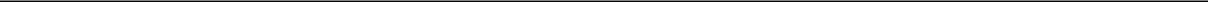 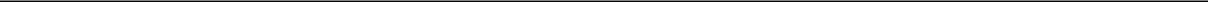 SECURITIES AND EXCHANGE COMMISSIONWashington, D.C. 20549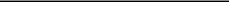 FORM 8-K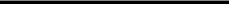 CURRENT REPORTPursuant to Section 13 or 15(d) ofthe Securities Exchange Act of 1934Date of Report (Date of earliest event reported): August 5, 2019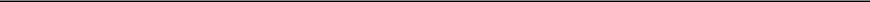 TACTILE SYSTEMS TECHNOLOGY, INC.(Exact name of registrant as specified in its charter)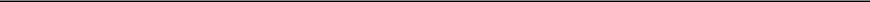 1331 Tyler Street NE, Suite 200, Minneapolis, MN 55413(Address of principal executive offices) (Zip Code)(612) 355-5100(Registrant’s telephone number, including area code)N/A(Former Name or Former Address, if Changed Since Last Report)Check the appropriate box below if the Form 8-K filing is intended to simultaneously satisfy the filing obligation of the registrant under any of the following provisions:Written communications pursuant to Rule 425 under the Securities Act (17 CFR 230.425)Soliciting material pursuant to Rule 14a-12 under the Exchange Act (17 CFR 240.14a-12)Pre-commencement communications pursuant to Rule 14d-2(b) under the Exchange Act (17 CFR 240.14d-2(b))Pre-commencement communications pursuant to Rule 13e-4(c) under the Exchange Act (17 CFR 240.13e-4(c))Securities registered pursuant to Section 12(b) of the Act:Title of each classTrading Symbol(s)Name of each exchange on whichregisteredCommon Stock, Par Value $0.001 PerTCMDThe Nasdaq Stock MarketShareIndicate by check mark whether the registrant is an emerging growth company as defined in Rule 405 of the Securities Act of 1933 (§230.405 of this chapter) or Rule 12b-2 of the Securities Exchange Act of 1934 (§240.12b-2 of this chapter). ☐ Emerging growth companyIf an emerging growth company, indicate by check mark if the registrant has elected not to use the extended transition period for complying with any new or revised financial accounting standards provided pursuant to Section 13(a) of the Exchange Act. ☐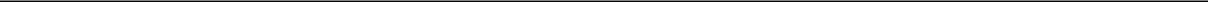 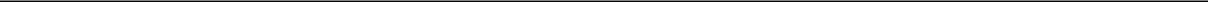 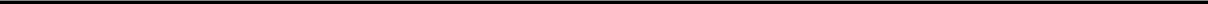 Item 2.02. Results of Operations and Financial Condition.On August 5, 2019, we issued a press release disclosing our results of operations and financial condition for our most recently completed fiscal quarter. A copy of the press release is attached hereto as Exhibit 99.1.In accordance with General Instruction B.2 of Form 8-K, the information in this Current Report on Form 8-K, including Exhibit 99.1, shall not be deemed to be “filed” for purposes of Section 18 of the Securities Exchange Act of 1934 or otherwise subject to the liability of that section, and shall not be incorporated by reference into any registration statement or other document filed under the Securities Act of 1933 or the Securities Exchange Act of 1934, except as shall be expressly set forth by specific reference in that filing.Item 9.01. Financial Statements and Exhibits.(d) Exhibits99.1	Press Release dated August 5, 2019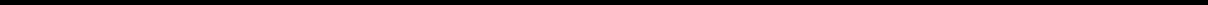 SIGNATURESPursuant to the requirements of the Securities Exchange Act of 1934, the registrant has duly caused this report to be signed on its behalf by the undersigned hereunto duly authorized.TACTILE SYSTEMS TECHNOLOGY, INC.Date: August 5, 2019	By: /s/ Brent A. MoenBrent A. Moen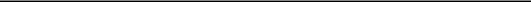 Chief Financial Officer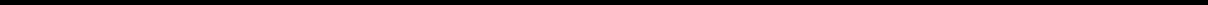 Exhibit 99.1TACTILE SYSTEMS TECHNOLOGY, INC. REPORTS SECOND QUARTER 2019 FINANCIAL RESULTS; UPDATES 2019 OUTLOOKSecond Quarter Revenue Increased 32% Year-Over-Year; Operating Income Up 132%MINNEAPOLIS, MN, August 5, 2019 – Tactile Systems Technology, Inc. (“Tactile Medical”) (Nasdaq: TCMD), a medical technology company focused on developing medical devices for the treatment of chronic diseases at home, today reported financial results for the second quarter ended June 30, 2019.Second Quarter 2019 Summary:Second quarter total revenue increased 32% year-over-year, to $45.2 million, compared to $34.1 million in second quarter 2018; the adoption of new lease accounting rules contributed five percentage points of the year-over-year increase in total revenue.Flexitouch revenue increased 31% year-over-year, to $41.0 million, compared to $31.4 million in second quarter 2018.Operating income of $3.0 million, compared to $1.3 million in second quarter 2018.Net income of $2.8 million, compared to $2.6 million in second quarter 2018.Adjusted EBITDA of $6.2 million, compared to $4.3 million in second quarter 2018.Highlights Subsequent to Quarter End:On July 22, 2019, the Company announced the appointment of Jay Stracke to the position of Vice President of Reimbursement and Payer Relations, effective July 15, 2019. Mr. Stracke succeeded Tactile Medical’s Senior Vice President of Reimbursement and Payer Relations, Mary (Maggie) Thompson, RN, who retired from her full-time role and transitioned into a part-time role as Vice President, Payer Initiatives.“The second quarter of 2019 was marked by exceptional company performance as evidenced by our 32% revenue growth year-over-year and improved profitability,” said Gerald R. Mattys, Chief Executive Officer of Tactile Medical. “Our sales performance benefited from the continuing adoption of our Flexitouch Plus system in the market and the impact of several important growth drivers, including the continued expansion of our field sales team, our success in focusing on the most productive accounts and strong sales volumes due to a contract with a large commercial payer.”Mr. Mattys continued, “We are raising our 2019 revenue guidance today based on our stronger than anticipated performance in the second quarter and look forward to delivering continued growth and improved profitability as we enter the second half of 2019. We now expect total revenue to increase 26.5% to 28% year-over-year in 2019. We remain focused on executing against our strategy to penetrate the more than $4 billion U.S. lymphedema and chronic venous insufficiency market by helping people with chronic diseases live better and care for themselves at home.”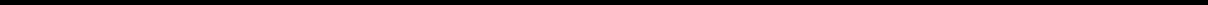 Second Quarter 2019 Financial ResultsRevenue for the second quarter of 2019 increased $11.1 million, or 32%, to $45.2 million, compared to $34.1 million for the quarter ended June 30, 2018. The increase in revenue was attributable to an increase of $9.6 million, or 31%, in sales and rentals of the Flexitouch system and an increase of $1.5 million, or 53%, in sales and rentals of our Entre systems in the quarter ended June 30, 2019. The increase in Flexitouch system sales and rentals was largely driven by expansion of our salesforce, increased physician and patient awareness of the treatment options for lymphedema, expanded contractual coverage with national and regional insurance payers and growth in the Medicare channel.Effective January 1, 2019, the Company adopted ASU No. 2016-02, “Leases” (Topic 842) (“ASC 842”) which superseded the then-existing guidance for lease accounting, “Leases” (Topic 840) (“ASC 840”). Our rental revenue is derived from rent-to-purchase arrangements that typically range from three to ten months. Under ASC 840, our rental revenue was recognized as month-to-month cancelable leases, however, under ASC 842, these are recognized as sales-type leases.In accordance with applicable guidance, we will continue to recognize rental agreements commencing prior to December 31, 2018, on a month-to-month basis as an operating lease until they are completed, which we anticipate to be in the fourth quarter of this fiscal year. Rental agreements initiated subsequent to January 1, 2019, are recorded as sales-type leases in accordance with ASC 842 whereby rental revenue and cost of rental revenue are recognized upon the lease commencement date. Total rental revenue for the first and second quarters of 2019 includes both operating and sales-type lease revenue. The impact of the Company’s adoption of ASC 842 contributed five percentage points of the year-over-year increase in total revenue in the second quarter of 2019.Gross profit for the second quarter of 2019 increased $ 7.0 million, or 28%, to $31.5 million, compared to $24.5 million in the second quarter of 2018. Gross margin was 69.7% of revenue in the second quarter of 2019, compared to 71.8% of revenue in the second quarter of 2018. The decrease in gross margin was primarily attributable to negative pricing effects of a new contract with a large commercial payer that became effective in July 2018, sales mix by product and by payer, and amortization expense related to the assets licensed from Sun Scientific, Inc. in October 2018.Operating expenses for the second quarter of 2019 increased $5.2 million, or 23%, to $28.5 million, compared to $23.2 million in the second quarter of 2018. The increase in operating expenses was primarily driven by an increase of $4.0 million, or 27% year-over-year, in sales and marketing expenses due to continued investment in field sales team expansion, patient training, and marketing initiatives to increase clinician awareness. Reimbursement, general and administrative expenses increased $1.3 million, or 18%, to $8.8 million in the quarter ended June 30, 2019, compared to $7.5 million in the quarter ended June 30, 2018. This increase was primarily attributable to increased personnel-related compensation expense in our reimbursement operations, payer development and corporate functions, as well as increased legal fees.Operating income for the second quarter of 2019 increased $1.7 million, or 132%, to $3.0 million, compared to $1.3 million in the second quarter of 2018.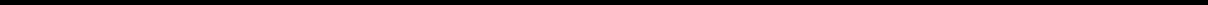 Income tax expense for the second quarter of 2019 was $0.4 million, compared to an income tax benefit of $1.1 million in the second quarter of 2018. The change in income tax expense/benefit was primarily driven by decreased tax benefits related to share-based compensation, compared to the prior year period.Net income for the second quarter of 2019 increased $0.2 million, or 8%, to $2.8 million, or $0.14 per diluted share, compared to $2.6 million, or $0.13 per share, in the second quarter of 2018. Weighted average shares used to compute diluted net income per share were 19.6 million and 19.3 million for the second quarters of 2019 and 2018, respectively. Adjusted EBITDA increased $1.9 million or 45% to $6.2 million for the second quarter of 2019, compared to $4.3 million in the second quarter of 2018.First Six Months 2019 Financial Results:Total revenue for the six months ended June 30, 2019 increased $21.8 million, or 36%, to $82.8 million, compared to $61.0 million for the six months ended June 30, 2018. The increase in revenue was primarily driven by an increase of approximately $19.2 million, or 34%, year-over-year in sales of the Flexitouch system. The impact of the Company’s adoption of ASC 842 contributed seven percentage points of the year-over-year increase in total revenue in the six months ended June 30, 2019.Net income for the six months ended June 30, 2019 increased $1.7 million, or 69%, to $4.3 million, or $0.22 per diluted share, compared to $2.5 million, or $0.13 per diluted share, for the six months ended June 30, 2018. Weighted average shares used to compute diluted net income per share were 19.6 million and 19.2 million for the six months ended June 30, 2019 and 2018, respectively.Adjusted EBITDA for the six months ended June 30, 2019, increased approximately $3.9 million, or 88%, to $8.3 million, compared to $4.4 million for the six months ended June 30, 2018.Cash PositionAt June 30, 2019, cash, cash equivalents and marketable securities were $45.5 million, compared to $45.9 million at December 31, 2018. The Company had no outstanding borrowings on its $10.0 million revolving credit facility at June 30, 2019.2019 Financial OutlookThe Company now expects full year 2019 total revenue in the range of $182.0 million to $184.0 million, representing growth of 26.5% to 28% year-over-year, compared to total revenue of $143.8 million in 2018. The Company’s prior 2019 revenue guidance expectations called for total revenue in the range of $180.0 million to $182.5 million, representing growth of 25% to 27% year-over-year.2019 total revenue guidance includes the impact of the Company’s adoption of ASC 842 which is estimated to increase revenue by approximately $6.0 million for the full year.The updated guidance for total revenue growth of 26.5% to 28% year-over-year is expected to be driven by the following: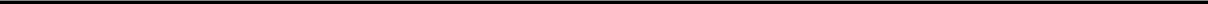 Sales revenue for 2019 is expected to be in the range of $157.0 million to $158.5 million, compared to sales revenue of $130.2 million in 2018. This compares to the Company’s prior guidance range of $155.0 million to $157.0 million.Rental revenue for 2019 is expected to be in the range of $25.0 million to $25.5 million, compared to rental revenue of $13.6 million in 2018, unchanged from the Company’s prior guidance range. The projected year-over-year increase in rental revenue for 2019 is expected to be driven by:the impact of the adoption of ASC 842 – representing approximately half of the expected increase in rental revenue for 2019;the reclassification of garment revenue to rental revenue that was previously reported in sales revenue – representing approximately one quarter of the expected increase in rental revenue for 2019; andoperational growth of 20% to 22% over 2018 rental revenue – representing approximately one quarter of the expected increase in rental revenue for 2019.Conference CallManagement will host a conference call at 5:00 p.m. Eastern Time on August 5 to discuss the results of the quarter with a question and answer session. Those who would like to participate may dial 833-286-5804 (647-689-4449 for international callers) and provide access code 8428379. A live webcast of the call will also be provided on the investor relations section of the Company's website at investors.tactilemedical.com.For those unable to participate, a replay of the call will be available for two weeks at 800-585-8367 (416-621-4642 for international callers); access code 8428379. The webcast will be archived at investors.tactilemedical.com.About Tactile Systems Technology, Inc. (DBA Tactile Medical)Tactile Medical is a leader in developing and marketing at-home therapy devices that treat chronic swelling conditions such as lymphedema and chronic venous insufficiency. Tactile Medical’s Mission is to help people suffering from chronic diseases live better and care for themselves at home. The Company’s unique offering includes advanced, clinically proven pneumatic compression devices, as well as continuity of care services provided by a national network of product specialists and trainers, reimbursement experts, patient advocates and clinicians. This combination of products and services ensures that tens of thousands of patients annually receive the at-home treatment necessary to better manage their chronic conditions. Tactile Medical takes pride in the fact that our solutions help increase clinical efficacy, reduce overall healthcare costs and improve the quality of life for patients with chronic conditions.Legal Notice Regarding Forward-Looking StatementsThis release contains forward-looking statements. Forward-looking statements are generally identifiable by the use of words like “may,” “will,” “should,” “could,” “expect,” “anticipate,” “estimate,”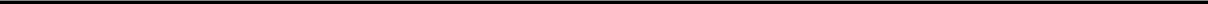 “believe,” “intend,” “confident,” “outlook,” “guidance,” “project,” “goals” or “look forward” or the negative of these words or other variations on these words or comparable terminology. The reader is cautioned not to put undue reliance on these forward-looking statements, as these statements are subject to numerous factors and uncertainties outside of the Company’s control that can make such statements untrue, including, but not limited to, the adequacy of the Company’s liquidity to pursue its complete business objectives; the Company’s ability to obtain reimbursement from third party payers for its products; loss or retirement of key executives; adverse economic conditions or intense competition; loss of a key supplier; entry of new competitors and products; adverse federal, state and local government regulation; technological obsolescence of the Company’s products; technical problems with the Company’s research and products; the Company’s ability to expand its business through strategic acquisitions; the Company’s ability to integrate acquisitions and related businesses; price increases for supplies and components; the effects of current and future U.S. and foreign trade policy and tariff actions; or the inability to carry out research, development and commercialization plans. In addition, other factors that could cause actual results to differ materially are discussed in the Company’s filings with the SEC. Investors and security holders are urged to read these documents free of charge on the SEC’s website at http://www.sec.gov. The Company undertakes no obligation to publicly update or revise its forward-looking statements as a result of new information, future events or otherwise.Use of Non-GAAP Financial MeasuresThis press release includes the non-GAAP financial measure of Adjusted EBITDA, which differs from financial measures calculated in accordance with U.S. generally accepted accounting principles (“GAAP”). Adjusted EBITDA in this release represents net income less interest income, net, less income tax benefit or plus income tax expense, plus depreciation and amortization, and stock-based compensation expense. A reconciliation of Adjusted EBITDA to net income is included in this press release.Adjusted EBITDA is presented because the Company believes it is a useful indicator of its operating performance. Management uses the measure principally as a measure of the Company’s operating performance and for planning purposes, including the preparation of the Company’s annual operating budget and financial projections. The Company believes this measure is useful to investors as supplemental information and because it is frequently used by analysts, investors and other interested parties to evaluate companies in its industry. The Company believes Adjusted EBITDA is useful to its management and investors as a measure of comparative operating performance from period to period. In addition, Adjusted EBITDA is used as a performance metric in the Company’s compensation program.Adjusted EBITDA is a non-GAAP financial measure and should not be considered as an alternative to, or superior to, net income or loss, as a measure of financial performance or cash flows from operations as a measure of liquidity, or any other performance measure derived in accordance with GAAP, and it should not be construed to imply that the Company’s future results will be unaffected by unusual or non-recurring items. In addition, Adjusted EBITDA is not intended to be a measure of free cash flow for management’s discretionary use, as it does not reflect certain cash requirements such as tax payments, debt service requirements, capital expenditures and certain other cash costs that may recur in the future. Adjusted EBITDA contains certain other limitations, including the failure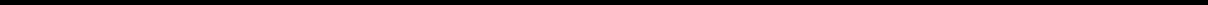 to reflect our cash expenditures, cash requirements for working capital needs and cash costs to replace assets being depreciated and amortized. In evaluating Adjusted EBITDA, you should be aware that in the future the Company may incur expenses that are the same as or similar to some of the adjustments in this presentation. The Company’s presentation of Adjusted EBITDA should not be construed to imply that its future results will be unaffected by any such adjustments. Management compensates for these limitations by primarily relying on the Company’s GAAP results in addition to using non-GAAP financial measures on a supplemental basis. The Company’s definition of Adjusted EBITDA is not necessarily comparable to other similarly titled captions of other companies due to different methods of calculation.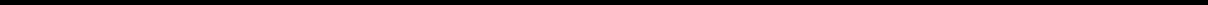 Tactile Systems Technology, Inc.Condensed Consolidated Balance Sheets(Unaudited)Tactile Systems Technology, Inc.Condensed Consolidated Statements of Operations(Unaudited)Tactile Systems Technology, Inc.Condensed Consolidated Statements of Cash Flows(Unaudited)Tactile Systems Technology, Inc. Reconciliation of Net Income to Non-GAAP Adjusted EBITDA (Unaudited)Investor Inquiries:Mike Piccinino, CFAManaging DirectorWestwicke Partners443-213-0500investorrelations@tactilemedical.com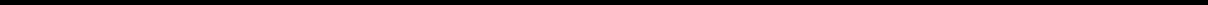 Delaware001-3779941-1801204(State or other jurisdiction of(Commission(I.R.S. Employerincorporation)File Number)Identification No.)EXHIBIT INDEXExhibitExhibitNo.DescriptionDecemberJune 30,31,(In thousands, except share and per share data)20192018AssetsCurrent assetsCash and cash equivalents$$25,040$$20,099Marketable securities20,42425,786Accounts receivable, net24,75824,332Net investment in leases5,869—Inventories13,16511,189Income taxes receivable3,2531,793Prepaid expenses and other current assets1,5701,762Total current assets94,07984,961Non-current assetsProperty and equipment, net4,9784,810Right of use operating lease assets3,298—Intangible assets, net5,1575,339Medicare accounts receivable, non-current2,6091,884Deferred income taxes10,3578,820Other non-current assets1,3581,257Total non-current assets27,75722,110Total assets$121,836$107,071Liabilities and Stockholders' EquityCurrent liabilitiesAccounts payable$$6,855$$5,110Accrued payroll and related taxes7,0067,421Accrued expenses2,6962,785Operating lease liabilities1,291—Other current liabilities810760Total current liabilities18,65816,076Non-current liabilitiesAccrued warranty reserve, non-current2,0441,725Income taxes, non-current53—Operating lease liabilities, non-current2,073—Total non-current liabilities4,1701,725Total liabilities22,82817,801Stockholders’ equity:Preferred stock, $0.001 par value, 50,000,000 shares authorized; noneissued and outstanding as of June 30, 2019 and December 31, 2018——Common stock, $0.001 par value, 300,000,000 shares authorized;18,956,912 shares issued and outstanding as of June 30, 2019; 18,631,125shares issued and outstanding as of December 31, 20181919Additional paid-in capital84,98779,554Retained earnings13,9629,705Accumulated other comprehensive income (loss)40(8)Total stockholders’ equity99,00889,270Total liabilities and stockholders’ equity$121,836$107,071Three Months EndedThree Months EndedThree Months EndedThree Months EndedThree Months EndedSix Months EndedSix Months EndedSix Months EndedSix Months EndedJune 30,June 30,June 30,June 30,June 30,June 30,June 30,June 30,June 30,(In thousands, except share and per share data)2019201820192018RevenueSales revenue$$38,790$30,572$$69,621$54,219Rental revenue6,4103,56113,1966,762Total revenue45,20034,13382,81760,981Cost of revenueCost of sales revenue11,5868,55720,99814,966Cost of rental revenue2,1091,0534,0561,953Total cost of revenue13,6959,61025,05416,919Gross profitGross profit - sales revenue27,20422,01548,62339,253Gross profit - rental revenue4,3012,5089,1404,809Gross profit31,50524,52357,76344,062Operating expensesSales and marketing18,41814,45235,80927,009Research and development1,2341,2892,5152,726Reimbursement, general and administrative8,8057,47118,19314,843Total operating expenses28,45723,21256,51744,578Income (loss) from operations3,0481,3111,246(516)Other income159132320223Income (loss) before income taxes3,2071,4431,566(293)Income tax expense (benefit)422(1,129)(1,129)(2,691)(2,691)(2,815)Net income$2,785$2,572$4,257$2,522Net income per common shareBasic$$0.15$0.14$$0.23$0.14Diluted$$0.14$0.13$$0.22$0.13Weighted-average common shares used tocompute net income per common shareBasic18,881,52618,155,54318,814,51118,076,546Diluted19,591,12919,313,15619,619,21319,204,100Six Months EndedSix Months EndedSix Months EndedSix Months EndedSix Months EndedJune 30,June 30,June 30,(In thousands)(In thousands)20192018Cash flows from operating activitiesNet incomeNet income$4,257$2,522Adjustments to reconcile net income to net cash provided by (used in)Adjustments to reconcile net income to net cash provided by (used in)operating activities:operating activities:Depreciation and amortizationDepreciation and amortization1,8331,687Deferred income taxesDeferred income taxes(1,552)(1,552)—Stock-based compensation expenseStock-based compensation expense5,0573,258Loss on disposal of equipmentLoss on disposal of equipment——3Changes in assets and liabilities:Changes in assets and liabilities:Accounts receivableAccounts receivable(426)(426)94Net investment in leasesNet investment in leases(5,869)(5,869)—InventoriesInventories(1,976)(1,976)(5,397)Income taxesIncome taxes(1,458)(1,458)(3,241)Prepaid expenses and other assetsPrepaid expenses and other assets15231Right of use operating lease assetsRight of use operating lease assets(12)(12)—Medicare accounts receivable, non-currentMedicare accounts receivable, non-current(725)(725)1,070Accounts payableAccounts payable1,637309Accrued payroll and related taxesAccrued payroll and related taxes(415)(415)(1,186)Accrued expenses and other liabilitiesAccrued expenses and other liabilities485(749)Net cash provided by (used in) operating activitiesNet cash provided by (used in) operating activities851(1,399)Cash flows from investing activitiesCash flows from investing activitiesProceeds from sales of securities available-for-saleProceeds from sales of securities available-for-sale——1,000Proceeds from maturities of securities available-for-saleProceeds from maturities of securities available-for-sale11,5008,000Purchases of securities available-for-salePurchases of securities available-for-sale(5,929)(5,929)(11,844)Purchases of property and equipmentPurchases of property and equipment(1,760)(1,760)(1,700)Intangible assets costsIntangible assets costs(97)(97)(901)Net cash provided by (used in) investing activitiesNet cash provided by (used in) investing activities3,714(5,445)Cash flows from financing activitiesCash flows from financing activitiesTaxes paid for net share settlement of restricted stock unitsTaxes paid for net share settlement of restricted stock units(3,018)(3,018)(1,791)Proceeds from exercise of common stock optionsProceeds from exercise of common stock options1,542571Proceeds from the issuance of common stock from the employee stockProceeds from the issuance of common stock from the employee stockpurchase planpurchase plan1,8521,416Net cash provided by financing activitiesNet cash provided by financing activities376196Net increase (decrease) in cash and cash equivalentsNet increase (decrease) in cash and cash equivalents4,941(6,648)Cash and cash equivalents – beginning of periodCash and cash equivalents – beginning of period20,09923,968Cash and cash equivalents – end of periodCash and cash equivalents – end of period$25,040$17,320Supplemental cash flow disclosureSupplemental cash flow disclosureCash paid for taxesCash paid for taxes$322$436Capital expenditures incurred but not yet paidCapital expenditures incurred but not yet paid$136$87Three Months EndedThree Months EndedThree Months EndedThree Months EndedThree Months EndedThree Months EndedThree Months EndedIncreaseIncreaseIncreaseIncreaseIncreaseIncreaseSix Months EndedSix Months EndedSix Months EndedSix Months EndedSix Months EndedSix Months EndedSix Months EndedIncreaseIncreaseIncreaseIncreaseIncrease(Dollars(DollarsJune 30,June 30,June 30,June 30,June 30,June 30,June 30,(Decrease)(Decrease)(Decrease)(Decrease)(Decrease)(Decrease)June 30,June 30,June 30,June 30,June 30,June 30,June 30,(Decrease)(Decrease)(Decrease)(Decrease)(Decrease)(Decrease)(Dollars(Dollars20192018$%201920192018$%in thousands)in thousands)20192018$%201920192018$%Net incomeNet income$2,7852,785$2,5722,572$2138 %8 %8 %$4,2574,257$2,5222,522$1,73569 %Interest income, netInterest income, net(78)(78)(136)(136)58(43)%(43)%(43)%(176)(176)(244)(244)68(28)%Income tax expenseIncome tax expense(benefit)(benefit)422422(1,129)(1,129)1,551(137)%(137)%(137)%(2,691)(2,691)(2,815)(2,815)124(4)%Depreciation andDepreciation andamortizationamortization8378371,2241,224(387)(32)%(32)%(32)%1,8331,8331,6871,6871469 %Stock-basedStock-basedcompensationcompensation2,2742,2741,7771,77749728 %28 %28 %5,0575,0573,2583,2581,79955 %Adjusted EBITDAAdjusted EBITDA$6,2406,240$4,3084,308$1,93245 %45 %45 %$8,2808,280$4,4084,408$3,87288 %Tactile Systems Technology, Inc.Tactile Systems Technology, Inc.Tactile Systems Technology, Inc.Tactile Systems Technology, Inc.Tactile Systems Technology, Inc.Tactile Systems Technology, Inc.Tactile Systems Technology, Inc.Tactile Systems Technology, Inc.Tactile Systems Technology, Inc.Tactile Systems Technology, Inc.Tactile Systems Technology, Inc.Tactile Systems Technology, Inc.Tactile Systems Technology, Inc.Tactile Systems Technology, Inc.Tactile Systems Technology, Inc.Tactile Systems Technology, Inc.Tactile Systems Technology, Inc.Tactile Systems Technology, Inc.Supplemental Financial InformationSupplemental Financial InformationSupplemental Financial InformationSupplemental Financial InformationSupplemental Financial InformationSupplemental Financial InformationSupplemental Financial InformationSupplemental Financial InformationSupplemental Financial InformationSupplemental Financial InformationSupplemental Financial InformationSupplemental Financial InformationSupplemental Financial InformationSupplemental Financial InformationSupplemental Financial InformationSupplemental Financial InformationSupplemental Financial InformationSupplemental Financial Information(Unaudited)(Unaudited)(Unaudited)(Unaudited)(Unaudited)(Unaudited)Three Months EndedThree Months EndedThree Months EndedThree Months EndedThree Months EndedThree Months EndedThree Months EndedThree Months EndedSix Months EndedSix Months EndedSix Months EndedSix Months EndedSix Months EndedSix Months EndedSix Months EndedSix Months EndedSix Months Ended(Dollars(DollarsJune 30,June 30,June 30,June 30,June 30,June 30,June 30,IncreaseIncreaseIncreaseIncreaseIncreaseJune 30,June 30,June 30,June 30,June 30,IncreaseIncreaseIncreaseIncreaseIncrease(Dollars(Dollars20192018$%201920192019201820182018$%in thousands)in thousands)20192018$%201920192019201820182018$%Flexitouch System$$40,959$31,356$$9,60331 %$$75,06875,06875,068$55,88655,88655,886$$19,18219,18234 %Entre / ActitouchEntre / ActitouchSystemsSystems4,2412,7771,46453 %7,7497,7497,7495,0952,6542,65452 %Total RevenueTotal Revenue$$45,200$34,133$$11,06732 %$$82,81782,81782,817$60,98160,98160,981$$21,83621,83636 %